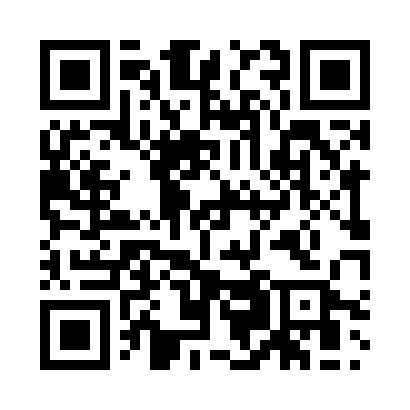 Prayer times for Aubach, GermanyWed 1 May 2024 - Fri 31 May 2024High Latitude Method: Angle Based RulePrayer Calculation Method: Muslim World LeagueAsar Calculation Method: ShafiPrayer times provided by https://www.salahtimes.comDateDayFajrSunriseDhuhrAsrMaghribIsha1Wed3:335:451:035:038:2110:242Thu3:305:431:025:038:2210:273Fri3:275:421:025:048:2410:294Sat3:245:401:025:048:2510:325Sun3:225:391:025:058:2710:346Mon3:195:371:025:058:2810:367Tue3:165:361:025:068:2910:398Wed3:135:341:025:068:3110:419Thu3:105:321:025:078:3210:4410Fri3:075:311:025:088:3410:4711Sat3:055:301:025:088:3510:4912Sun3:025:281:025:098:3610:5213Mon2:595:271:025:098:3810:5414Tue2:565:251:025:108:3910:5715Wed2:535:241:025:108:4011:0016Thu2:505:231:025:118:4211:0217Fri2:475:221:025:118:4311:0518Sat2:465:201:025:128:4411:0719Sun2:455:191:025:128:4511:1020Mon2:455:181:025:128:4711:1221Tue2:445:171:025:138:4811:1222Wed2:445:161:025:138:4911:1323Thu2:445:151:025:148:5011:1324Fri2:435:141:025:148:5111:1425Sat2:435:131:035:158:5311:1426Sun2:435:121:035:158:5411:1527Mon2:425:111:035:168:5511:1528Tue2:425:101:035:168:5611:1629Wed2:425:101:035:178:5711:1730Thu2:425:091:035:178:5811:1731Fri2:415:081:035:178:5911:18